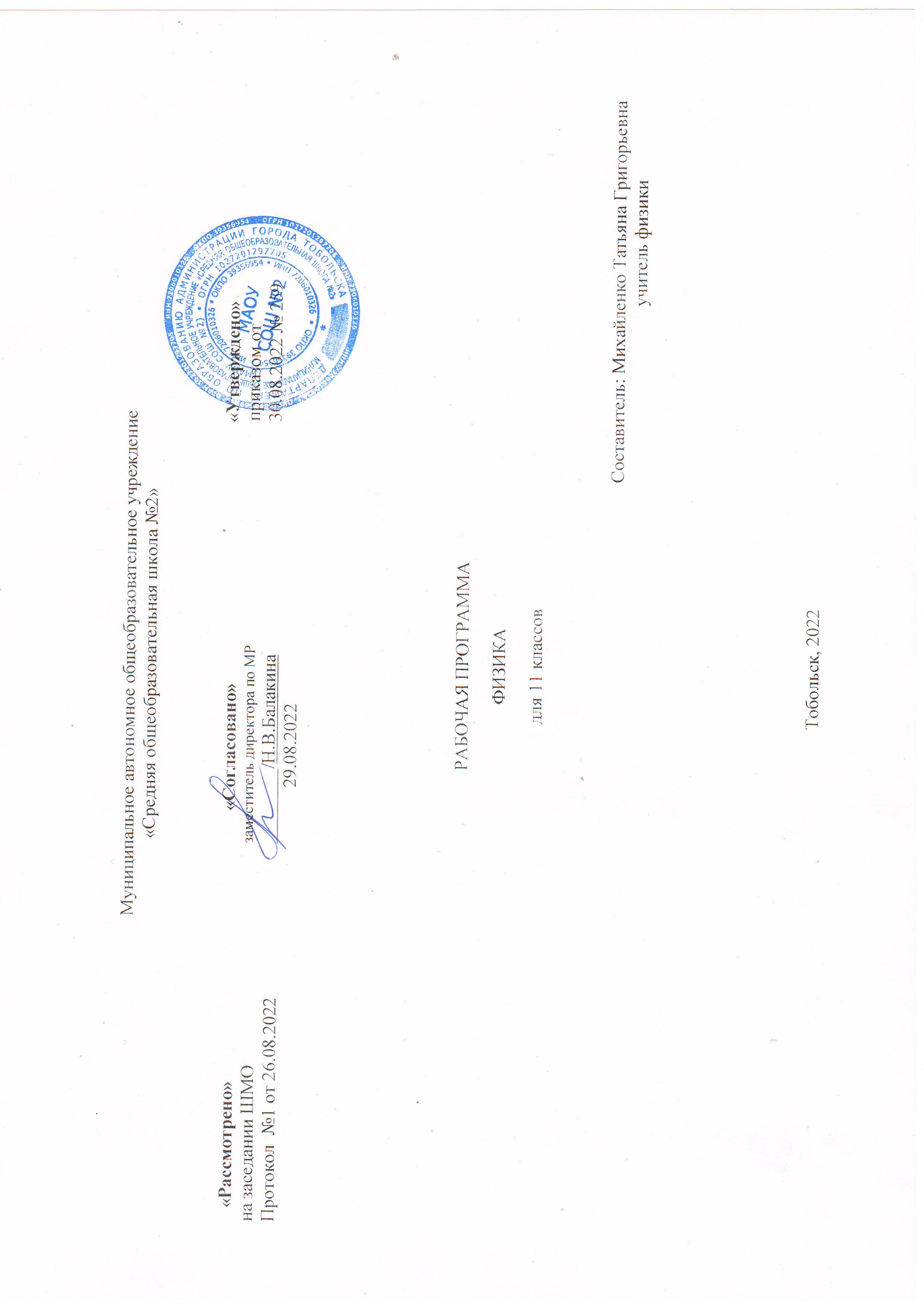 Рабочая программа составлена на основе ФГОС ООО (утверждённого приказом Минобрнауки России от 17.12.2010 №1897, в ред. от 11.12.2020). Примерные программы по учебным предметам. Физика, 10 - 11 классы, автор: А.В. Шаталин к линии УМК Г.Я. Мякишев, Б.Б. Буховцев, Н.Н. Соцкий.   (Москва, Просвещение, 2016г.), рекомендованной Министерством образования и науки Российской Федерации.Учебник: Физика 11 класс для учащихся общеобразовательных организаций / Г.Я Мякишев, Б.Б. Буховцев, Н.Н. Соцкий – М: Просвещение 2019г., рекомендованный Министерством образования и науки Российской Федерации.Количество часов в год 68 часов, в неделю 2 часа. Планируемые результаты освоения учебного предметаЛичностными результатами обучения физике в основой школе являются:— умение управлять своей познавательной деятельностью;— готовность и способность к образованию, в том числе самообразованию, на протяжении всей жизни; сознательное отношение к непрерывному образованию как условию успешной профессиональной и общественной деятельности;— умение сотрудничать со взрослым, сверстниками, детьми младшего возраста в образовательной, учебно -исследовательской, проектной и других видах деятельности;— сформированность мировоззрения, соответствующего современному уровню развития науки; осознание значимости науки, владения достоверной информацией о передовых достижениях и открытиях мировой и отечественной науки; заинтересованность в научных знаниях об устройстве мира и общества; готовность к научно-техническому творчеству;— чувство гордости за российскую физическую науку, гуманизм;— положительное отношение к труду, целеустремлённость;— экологическая культура, бережное отношение к родной земле, природным богатствам России и мира, понимание ответственности за состояние природных ресурсов и разумное природопользование.Метапредметными результатами освоения выпускниками средней школы программы по физике являются:1) освоение регулятивных универсальных учебных действий:— самостоятельно определять цели, ставить и формулировать собственные задачи в образовательной деятельности и жизненных ситуациях; — оценивать ресурсы, в том числе время и другие нематериальные ресурсы, необходимые для достижения поставленной ранее цели; — сопоставлять имеющиеся возможности и необходимые для достижения цели ресурсы;— определять несколько путей достижения поставленной цели; — задавать параметры и критерии, по которым можно определить, что цель достигнута; — сопоставлять полученный результат деятельности с поставленной заранее целью; — осознавать последствия достижения поставленной цели в деятельности, собственной жизни и жизни окружающих людей;2) освоение познавательных универсальных учебных действий: — критически оценивать и интерпретировать информацию с разных позиций; — распознавать и фиксировать противоречия в информационных источниках; — использовать различные модельно -схематические средства для представления выявленных в информационных источниках противоречий; — осуществлять развёрнутый информационный поиск и ставить на его основе новые (учебные и познавательные) задачи; — искать и находить обобщённые способы решения задач; — приводить критические аргументы как в отношении собственного суждения, так и в отношении действий и суждений другого человека; — анализировать и преобразовывать проблемно -противоречивые ситуации; — выходить за рамки учебного предмета и осуществлять целенаправленный поиск возможности широкого переноса средств и способов действия; — выстраивать индивидуальную образовательную траекторию, учитывая ограничения со стороны других участников и ресурсные ограничения; — занимать разные позиции в познавательной деятельности (быть учеником и учителем; формулировать образовательный запрос и выполнять консультативные функции самостоятельно; ставить проблему и работать над её решением; управлять совместной познавательной деятельностью и подчиняться); 3) освоение коммуникативных универсальных учебных действий: — осуществлять деловую коммуникацию как со сверстниками, так и со взрослыми (как внутри образовательной организации, так и за её пределами); — при осуществлении групповой работы быть как руководителем, так и членом проектной команды в разных ролях (генератором идей, критиком, исполнителем, презентующим и т. д.); — развёрнуто, логично и точно излагать свою точку зрения с использованием адекватных (устных и письменных) языковых средств; — распознавать конфликтогенные ситуации и предотвращать конфликты до их активной фазы; — согласовывать позиции членов команды в процессе работы над общим продуктом/решением; — представлять публично результаты индивидуальной и групповой деятельности как перед знакомой, так и перед незнакомой аудиторией; — подбирать партнёров для деловой коммуникации, исходя из соображений результативности взаимодействия, а не личных симпатий; — воспринимать критические замечания как ресурс собственного развития; — точно и ёмко формулировать как критические, так и одобрительные замечания в адрес других людей в рамках деловой и образовательной коммуникации, избегая при этом личностных оценочных суждений.Предметными результатами освоения выпускниками средней школы программы по физике на базовом уровне являются:— сформированность представлений о закономерной связи и познаваемости явлений природы, об объективности научного знания, о роли и месте физики в современной научной картине мира; понимание роли физики в формировании кругозора и функциональной грамотности человека для решения практических задач;— владение основополагающими физическими понятиями, закономерностями, законами и теориями; уверенное пользование физической терминологией и символикой; — сформированность представлений о физической сущности явлений природы (механических, тепловых, электромагнитных и квантовых), видах материи (вещество и поле), движении как способе существования материи; усвоение основных идей механики, атомно-молекулярного учения о строении вещества, элементов электродинамики и квантовой физики; овладение понятийным аппаратом и символическим языком физики;— владение основными методами научного познания, используемыми в физике: наблюдение, описание, измерение, эксперимент; владение умениями обрабатывать результаты измерений, обнаруживать зависимость между физическими величинами, объяснять полученные результаты и делать выводы; — владение умениями выдвигать гипотезы на основе знания основополагающих физических закономерностей и законов, проверять их экспериментальными средствами, формулируя цель исследования; владение умениями описывать и объяснять самостоятельно проведённые эксперименты, анализировать результаты полученной из экспериментов информации, определять достоверность полученного результата;— умение решать простые физические задачи;— сформированность умения применять полученные знания для объяснения условий протекания физических явлений в природе и для принятия практических решений в повседневной жизни; — понимание физических основ и принципов действия (работы) машин и механизмов, средств передвижения и связи, бытовых приборов, промышленных технологических процессов, влияния их на окружающую среду; осознание возможных причин техногенных и экологических катастроф;— сформированность собственной позиции по отношению к физической информации, получаемой из разных источников.Предметные результаты освоения выпускниками средней школы программы по физике на углублённом уровне должны включать требования к результатам освоения базового курса и дополнительно отражать:— сформированность системы знаний об общих физических закономерностях, законах и теориях и представлений о действии во Вселенной физических законов, открытых в земных условиях;— отработанность умения исследовать и анализировать разнообразные физические явления и свойства объектов, объяснять геофизические явления и принципы работы и характеристики приборов и устройств;— умение решать сложные задачи;— владение умениями выдвигать гипотезы на основе знания основополагающих физических закономерностей и законов, проверять их экспериментальными средствами, формулируя цель исследования; — владение методами самостоятельного планирования и проведения физических экспериментов, описания и анализа полученной измерительной информации, определения достоверности полученного результата; — сформированность умений прогнозировать, анализировать и оценивать последствия бытовой и производственной деятельности человека, связанной с физическими процессами, с позиций экологической безопасности.В результате изучения учебного предмета «Физика» на уровне среднего общего образования: Выпускник на базовом уровне научится: – демонстрировать на примерах роль и место физики в формировании современной научной картины мира, в развитии современной техники и технологий, в практической деятельности людей; – демонстрировать на примерах взаимосвязь между физикой и другими естественными науками; – устанавливать взаимосвязь естественно-научных явлений и применять основные физические модели для их описания и объяснения; – использовать информацию физического содержания при решении учебных, практических, проектных и исследовательских задач, интегрируя информацию из различных источников и критически еёоценивая; – различать и уметь использовать в учебно-исследовательской деятельности методы научного познания (наблюдение, описание, измерение, эксперимент, выдвижение гипотезы, моделирование и др.) и формы научного познания (факты, законы, теории), демонстрируя на примерах их роль и место в научном познании; – проводить прямые и косвенные изменения физических величин, выбирая измерительные приборы с учётом необходимой точности измерений, планировать ход измерений, получать значение измеряемой величины и оценивать относительную погрешность по заданным формулам; – проводить исследования зависимостей между физическими величинами: проводить измерения и определять на основе исследования значение параметров, характеризующих данную зависимость между величинами, и делать вывод с учётом погрешности измерений; – использовать для описания характера протекания физических процессов физические величины и демонстрировать взаимосвязь между ними; – использовать для описания характера протекания физических процессов физические законы с учетом границ их применимости; – решать качественные задачи (в том числе и межпредметного характера): используя модели, физические величины и законы, выстраивать логически верную цепочку объяснения (доказательства) предложенного в задаче процесса (явления); – решать расчётные задачи с явно заданной физической моделью: на основе анализа условия задачи выделять физическую модель, находить физические величины и законы, необходимые и достаточные для еёрешения, проводить расчёты и проверять полученный результат; – учитывать границы применения изученных физических моделей при решении физических и межпредметных задач; – использовать информацию и применять знания о принципах работы и основных характеристиках изученных машин, приборов и других технических устройств для решения практических, учебно-исследовательских и проектных задач; – использовать знания о физических объектах и процессах в повседневной жизни для обеспечения безопасности при обращении с приборами и техническими устройствами, для сохранения здоровья и соблюдения норм экологического поведения в окружающей среде, для принятия решений в повседневной жизни. Выпускник на базовом уровне получит возможность научиться: – понимать и объяснять целостность физической теории, различать границы ее применимости и место в ряду других физических теорий; – владеть приёмами построения теоретических доказательств, а также прогнозирования особенностей протекания физических явлений и процессов на основе полученных теоретических выводов и доказательств; – характеризовать системную связь между основополагающими научными понятиями: пространство, время, материя (вещество, поле), движение, сила, энергия; – выдвигать гипотезы на основе знания основополагающих физических закономерностей и законов; – самостоятельно планировать и проводить физические эксперименты; – характеризовать глобальные проблемы, стоящие перед человечеством: энергетические, сырьевые, экологические, – и роль физики в решении этих проблем; – решать практико-ориентированные качественные и расчётные физические задачи с выбором физической модели, используя несколько физических законов или формул, связывающих известные физические величины, в контексте межпредметных связей; – объяснять принципы работы и характеристики изученных машин, приборов и технических устройств; – объяснять условия применения физических моделей при решении физических задач, находить адекватную предложенной задаче физическую модель, разрешать проблему как на основе имеющихся знаний, так и при помощи методов оценки. Содержание учебного предметаИндукция магнитного поля. Действие магнитного поля на проводник с током и движущуюся заряженную частицу. Сила Ампера и сила Лоренца. Магнитные свойства вещества. Закон электромагнитной индукции. Электромагнитное поле. Переменный ток. Явление самоиндукции. Индуктивность. Энергия электромагнитного поля. Электромагнитные колебания. Колебательный контур. Электромагнитные волны. Диапазоны электромагнитных излучений и их практическое применение. Геометрическая оптика. Волновые свойства света. Основы специальной теории относительности Инвариантность модуля скорости света в вакууме. Принцип относительности Эйнштейна. Связь массы и энергии свободной частицы. Энергия покоя. Квантовая физика. Физика атома и атомного ядра Гипотеза М. Планка. Фотоэлектрический эффект. Фотон. Корпускулярно-волновой дуализм.Планетарная модель атома. Объяснение линейчатого спектра водорода на основе квантовых постулатов Бора. Состав и строение атомного ядра. Энергия связи атомных ядер. Виды радиоактивных превращений атомных ядер. Закон радиоактивного распада. Ядерные реакции. Цепная реакция деления ядер. Элементарные частицы. Фундаментальные взаимодействия. Строение Вселенной Современные представления о происхождении и эволюции Солнца и звёзд. Классификация звёзд. Звезды и источники их энергии. Галактика. Представление о строении и эволюции Вселенной. Примерный перечень практических и лабораторных работ (на выбор учителя) Прямые измерения: – измерение мгновенной скорости с использованием секундомера или компьютера с датчиками; – сравнение масс (по взаимодействию); – измерение сил в механике; – измерение температуры жидкостными и цифровыми термометрами; – оценка сил взаимодействия молекул (методом отрыва капель); – измерение термодинамических параметров газа; – измерение ЭДС источника тока; – измерение силы взаимодействия катушки с током и магнита помощью электронных весов; – определение периода обращения двойных звёзд (печатные материалы). Косвенные измерения: – измерение ускорения; – измерение ускорения свободного падения; – определение энергии и импульса по тормозному пути; – измерение удельной теплоты плавления льда; – измерение напряжённости вихревого электрического поля (при наблюдении электромагнитной индукции); – измерение внутреннего сопротивления источника тока; – определение показателя преломления среды; – измерение фокусного расстояния собирающей и рассеивающей линз; – определение длины световой волны; – определение импульса и энергии частицы при движении в магнитном поле (по фотографиям). Тематическое планирование с указанием количества часов, отводимых на освоение каждой темы Примерные программы можно скопировать с сайта ФГОС: http://standart.edu.ru/catalog.aspx?CatalogId=2625Для слепых и слабовидящих обучающихся: владение правилами записи физических формул рельефно-точечной системы обозначений Л.БрайляПримерные программы можно скопировать с сайта ФГОС: http://standart.edu.ru/catalog.aspx?CatalogId=2625Тема разделаКоличество часовРаздел 1.  Основы электродинамики.10Тема 1. Магнитное поле.5Тема 2. Электромагнитная индукция.5Раздел 2. Колебания и волны.16Тема 1. Механические колебания.3Тема 2. Электромагнитные колебания.6Тема 3. Механические волны.3Тема 4. Электромагнитные волны.4Раздел 3. Оптика.13Тема 1. Световые волны. Геометрическая и волновая оптика.11Тема 2. Излучения и спектры.2Раздел 4. Основы специальной теории относительности.3Раздел 5. Квантовая физика.20Тема 1. Световые кванты.6Тема 2. Атомная физика.4Тема 3. Физика атомного ядра.8Тема 4. Элементарные частицы.2Повторение. 6Итого68№п/п                                   Раздел, тема урокаКоличество часовДата Реализация воспитательного потенциала урока№п/п                                   Раздел, тема урокаКоличество часов1111Повторение. Введение. Магнитное поле.107.09Сила    Ампера.107.09применение на уроке интерактивных форм работы учащихся: - интеллектуальных игр, стимулирующих познавательную мотивацию школьниковСила Лоренца.114.09применение на уроке интерактивных форм работы учащихся: - интеллектуальных игр, стимулирующих познавательную мотивацию школьниковЛабораторная работа № 1 «Наблюдение действия магнитного поля на ток»114.09применение на уроке интерактивных форм работы учащихся: - интеллектуальных игр, стимулирующих познавательную мотивацию школьниковМагнитные свойства вещества. 121.09применение на уроке интерактивных форм работы учащихся: - интеллектуальных игр, стимулирующих познавательную мотивацию школьниковЯвление электромагнитной индукции.121.09применение на уроке интерактивных форм работы учащихся: - интеллектуальных игр, стимулирующих познавательную мотивацию школьниковНаправление индукционного тока. Правило Ленца.128.09применение на уроке интерактивных форм работы учащихся: - интеллектуальных игр, стимулирующих познавательную мотивацию школьниковЛабораторная работа №2 Изучение явления электромагнитной индукции.128.09применение на уроке интерактивных форм работы учащихся: - интеллектуальных игр, стимулирующих познавательную мотивацию школьниковРешение задач по теме: «Электродинамика».105.10применение на уроке интерактивных форм работы учащихся: - интеллектуальных игр, стимулирующих познавательную мотивацию школьниковКонтрольная работа №1 по теме «Электродинамика».105.10применение на уроке интерактивных форм работы учащихся: - интеллектуальных игр, стимулирующих познавательную мотивацию школьниковМеханические колебания.112.10применение на уроке интерактивных форм работы учащихся: - интеллектуальных игр, стимулирующих познавательную мотивацию школьниковМатематический и пружинный маятники.112.10применение на уроке интерактивных форм работы учащихся: - интеллектуальных игр, стимулирующих познавательную мотивацию школьниковЛабораторная работа №3 «Определение ускорения свободного падения с помощью маятника».119.10Электромагнитные колебания.119.10Аналогия между механическими и электромагнитными колебаниями.126.10Решение задач на характеристики электромагнитных колебаний.126.10Переменный ток.109.11Трансформаторы.109.11 Производство, передача и использование электрической энергии.116.11Механические волны.116.11Звуковые волны.123.11Решение задач по теме: Механические волны.123.11Электромагнитное поле.130.11Электромагнитные волны. 130.11Решение задач по теме: Колебания и волны. 107.12Контрольная работа №2 по теме Колебания и волны.107.12Геометрическая оптика.114.12применение на уроке интерактивных форм работы учащихся: - интеллектуальных игр, стимулирующих познавательную мотивацию школьниковОсновные законы оптики.114.12применение на уроке интерактивных форм работы учащихся: - интеллектуальных игр, стимулирующих познавательную мотивацию школьниковЛабораторная работа № 4 «Измерение показателя преломления стекла.»121.12применение на уроке интерактивных форм работы учащихся: - интеллектуальных игр, стимулирующих познавательную мотивацию школьниковЛинза. Формула тонкой линзы.121.12применение на уроке интерактивных форм работы учащихся: - интеллектуальных игр, стимулирующих познавательную мотивацию школьниковРешение задач по теме: Формула тонкой линзы.128.12применение на уроке интерактивных форм работы учащихся: - интеллектуальных игр, стимулирующих познавательную мотивацию школьниковЛабораторная работа № 5 «Определение оптической силы и фокусного расстояния линзы».128.12применение на уроке интерактивных форм работы учащихся: - интеллектуальных игр, стимулирующих познавательную мотивацию школьниковДисперсия света.111.01применение на уроке интерактивных форм работы учащихся: - интеллектуальных игр, стимулирующих познавательную мотивацию школьниковЛабораторная работа № 6 «Измерение длины световой волны».111.01применение на уроке интерактивных форм работы учащихся: - интеллектуальных игр, стимулирующих познавательную мотивацию школьниковИнтерференция, дифракция, поляризация света.118.01применение на уроке интерактивных форм работы учащихся: - интеллектуальных игр, стимулирующих познавательную мотивацию школьниковРешение задач по теме: Линзы.118.01применение на уроке интерактивных форм работы учащихся: - интеллектуальных игр, стимулирующих познавательную мотивацию школьниковИзлучения и спектры.  Шкала электромагнитных излучений.125.01применение на уроке интерактивных форм работы учащихся: - интеллектуальных игр, стимулирующих познавательную мотивацию школьниковРешение задач по теме: Оптика.125.01применение на уроке интерактивных форм работы учащихся: - интеллектуальных игр, стимулирующих познавательную мотивацию школьниковКонтрольная работа  № 3 по теме: Оптика.101.02применение на уроке интерактивных форм работы учащихся: - интеллектуальных игр, стимулирующих познавательную мотивацию школьниковПостулаты СТО.101.02применение на уроке интерактивных форм работы учащихся: - интеллектуальных игр, стимулирующих познавательную мотивацию школьниковПринцип относительности Эйнштейна.108.02применение на уроке интерактивных форм работы учащихся: - интеллектуальных игр, стимулирующих познавательную мотивацию школьниковСвязь массы и энергии.108.02Законы фотоэффекта. 115.02Фотоны. Уравнение А. Эйнштейна для фотоэффекта.115.02Решение задач по теме: Фотоэффект.122.02Квантовые свойства света.122.02Давление света.101.03Опыты Резерфорда.101.03Лабораторная работа № 7 «Наблюдение сплошного и линейчатого спектров».115.03Квантовые   постулаты    Бора. 115.03Решение задач по теме: «Световые кванты. Строение атома».122.03Контрольная работа № 4 «Световые кванты. Строение атома».122.03Состав и строение атомного ядра. Ядерные силы.105.04Энергия связи атомных ядер. Ядерные реакции.105.04Решение задач по теме: Энергия связи.112.04Радиоактивность. Закон радиоактивного распада.112.04 Цепные ядерные реакции Термоядерные реакции.119.04применение на уроке интерактивных форм работы учащихся: - интеллектуальных игр, стимулирующих познавательную мотивацию школьников Биологическое    действие радиоактивных излучений.119.04применение на уроке интерактивных форм работы учащихся: - интеллектуальных игр, стимулирующих познавательную мотивацию школьниковЭлементарные частицы.126.04применение на уроке интерактивных форм работы учащихся: - интеллектуальных игр, стимулирующих познавательную мотивацию школьниковРешение задач по теме: «Квантовая физика».126.04применение на уроке интерактивных форм работы учащихся: - интеллектуальных игр, стимулирующих познавательную мотивацию школьниковКонтрольная работа № 5 «Квантовая физика».103.05применение на уроке интерактивных форм работы учащихся: - интеллектуальных игр, стимулирующих познавательную мотивацию школьниковЕдиная физическая картина мира.103.05применение на уроке интерактивных форм работы учащихся: - интеллектуальных игр, стимулирующих познавательную мотивацию школьниковПовторение темы: Электродинамика.110.05применение на уроке интерактивных форм работы учащихся: - интеллектуальных игр, стимулирующих познавательную мотивацию школьниковПовторение темы: Колебания и волны.110.05применение на уроке интерактивных форм работы учащихся: - интеллектуальных игр, стимулирующих познавательную мотивацию школьниковПовторение темы: Оптика.117.05применение на уроке интерактивных форм работы учащихся: - интеллектуальных игр, стимулирующих познавательную мотивацию школьниковПовторение темы: Квантовая физика.117.05применение на уроке интерактивных форм работы учащихся: - интеллектуальных игр, стимулирующих познавательную мотивацию школьниковИтоговая контрольная работа124.05Работа над ошибками.124.05